Week-end de la communauté de l’Immaculée Conceptionautour du Mont Saint-Michel4 et 5 mai 2024Pour fêter les 15 ans de notre communauté, nous vous proposons de nous retrouver les 4 et 5 mai 2024 lors d’un grand week-end paroissial, ouvert à tous, autour du Mont Saint-Michel.Il s’agit d’un moment à la fois amical et culturel où nous serons accueillis dans des lieux magnifiques et chargés d’histoire, pour finir sur le Mont Saint-Michel lui-même, la Merveille de l’Occident. Nous chanterons les vêpres du samedi dans l’église de l’abbaye de la Lucerne et la messe sera célébrée dimanche à Ardevon.Programme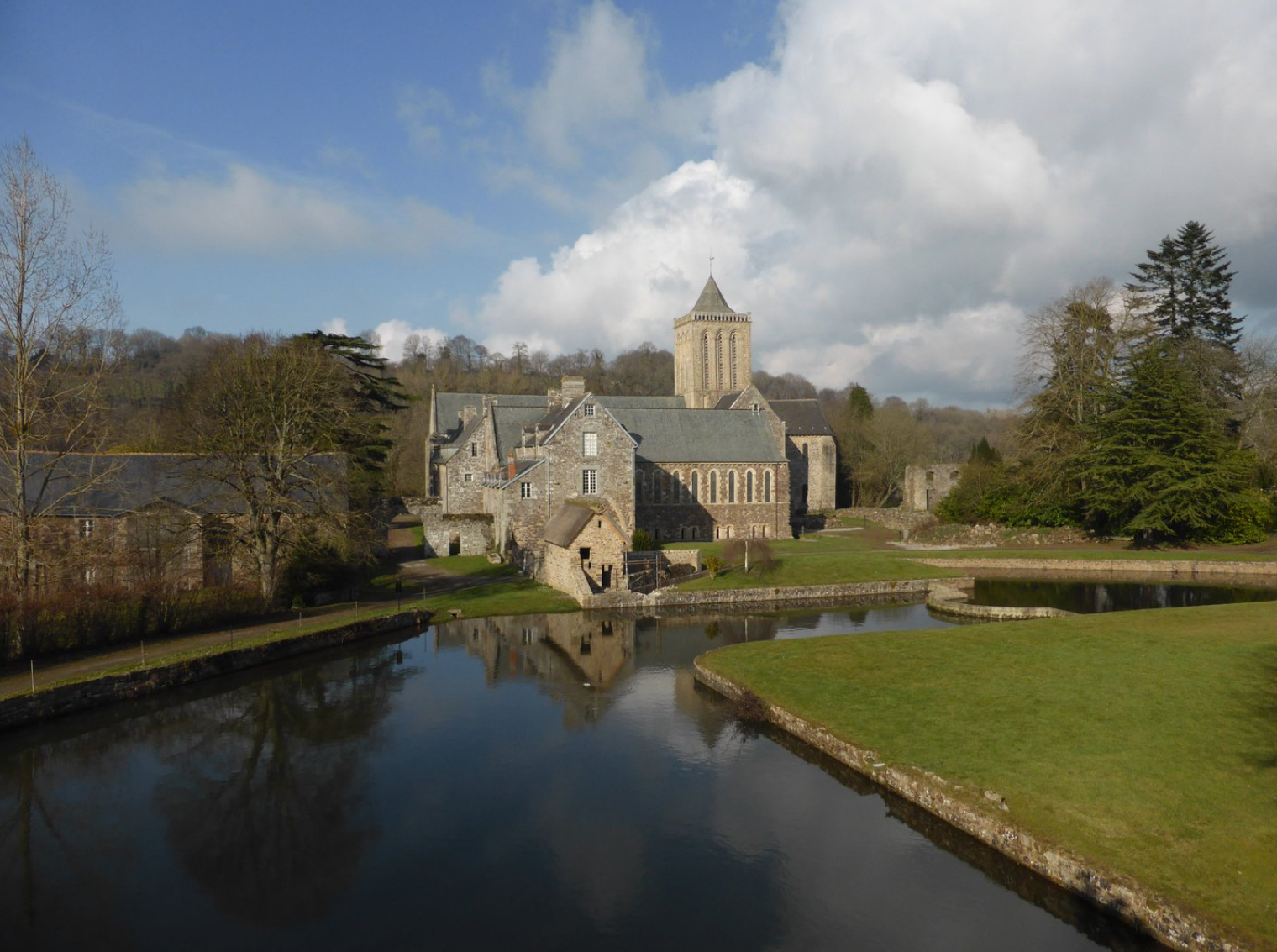 Samedi 4 maiDépart autonome vers l’ Abbaye de La Lucerne La Lucerne-d'Outremer -329 km/3h20 par A13 ; 314 km/4h00 par N12    Google mapsPossibilité de rejoindre à 14h00 à La Lucerne ou entre 17h30 et 18h30 à Ardevon12h30 : Rendez-vous à l' Abbaye de la Lucerne - site abbaye de la Lucerne Déjeuner  tiré du sac. Dessert et café offerts par la ChapelleVisite de l’Abbaye de La Lucerne - Vêpres 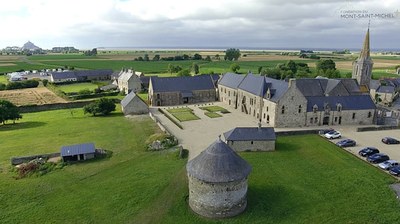 Trajet et installation au “prieuré du Mont-Saint-Michel” à Ardevon  Site Prieuré du Mont Saint-Michel  2 Rue du Prieuré 50170 Pontorson   Google mapsAccueil à Ardevon entre 17h30 et 18h30 pour ceux qui arrivent directement.Dîner - VeilléeDimanche 5 mai     MesseDépart ensemble à pied vers le Mont Saint-Michel (4,5 km - 1h30) - Possibilité de rejoindre en voiture pour ceux qui ne peuvent pas marcher. Parking payant au Mont Saint-Michel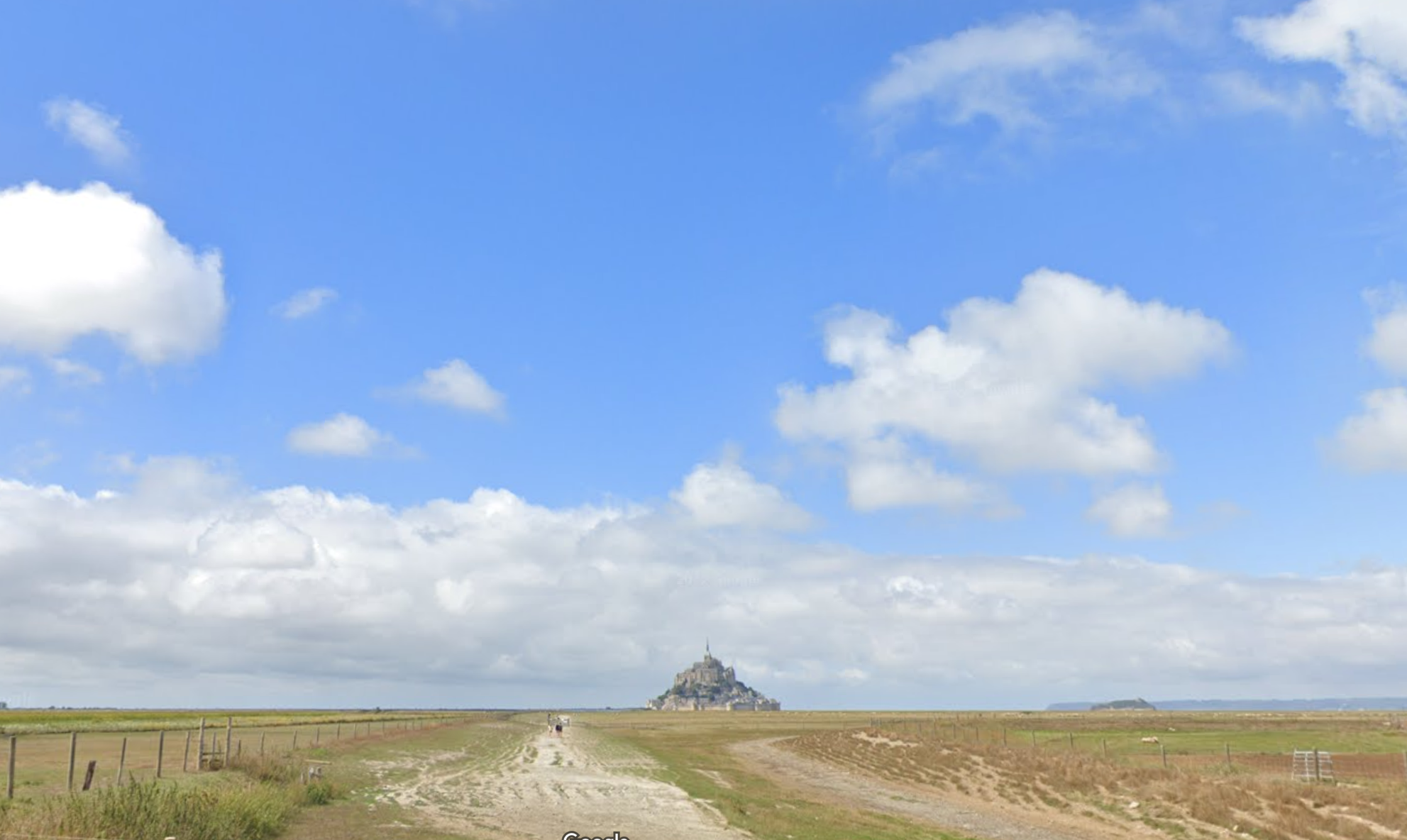 Arrivée au Mont Saint-Michel – Visite libre - Déambulation dans les ruelles et sur les remparts. Possibilité de visite libre de l’abbaye Circuit de découverte de la baie pour les 12-20 ans volontaires Déjeuner en commun au Mont Saint-Michel Puis Retour à Ardevon Fin vers 16h30Un programme détaillé vous sera envoyé par mail quelques jours avant.RepasSamedi midi : repas tiré du sac ; Le dessert et le café sont offerts par la Chapelle. Tous les autres repas sont prévus. HébergementSous tente   Solution à privilégier Une grande zone de bivouac, avec sanitaires, est disponible pour des tentes personnelles. ( À emporter). DortoirsQuelques places en dortoirs sont disponibles (prévoir sac de couchage). Elles sont réservées pour les papas ou les mamans avec de jeunes enfants et pour les personnes plus fragiles ne pouvant pas dormir sous tente.Par vos propres moyens Peut-être avez-vous des relations dans les alentours...Par ailleurs nous avons relevé une liste d’hôtels ou chambres d’hôtes (Max. 60€/pers. Max. 10 km) susceptibles de vous accueillir. (Voir plus bas)Découverte de la BaieCette option est réservée à nos jeunes de 12 à 20 ans. Il s’agit d’une marche dans la Baie, avec un guide, pour découvrir la Baie,  le sable, les rivières, les sables mouvants et  contempler la Merveille de l'Occident sous différents angles, avec un peu de recul.CovoiturageSi vous souhaitez bénéficier d’une place dans une voiture, à l’aller et au retour de Versailles,ou si vous pouvez proposer des places dans votre voiture,-> rendez-vous sur sur cette page « covoitribu »Attention : ce lien est mis à votre disposition pour faciliter votre organisation mais il n’est pas suivi par notre équipe. A vous de vous organiser.Tarifs par personne                           Cliquer pour s’inscrireSi vous avez encore d’autres questions : immacmontsaintmichel@gmail.comHÉBERGEMENTS À PROXIMITÉ D’ARDEVONÀ titre indicatif, selon nos recherchesÀ moins de 10 km et moins de 60 € /personnePrix susceptibles de varier selon les sites de recherche (booking, tripadvisor, site de l’hôtel…)À ArdevonAUBERGE DE LA BAIE **La Rive – D275, 50170 Ardevon,Chambres : lits double ou lits jumeaux ; lit double + lit simple ; lit double + 2 lits simples ; lit double + 3 lits simples. 
De 110€ à 180 €Chambres d'hôtes Farcy  "LA P'TITE TRANSHUMANCE" 29, route de la Rive - 50170 ARDEVON Mont Saint Michel02 33 58 69 84 - 07 78 51 71 375 chambres – lit doubleDe 60 à 80 €À moins de 5 kilomètresHÔTEL VERT **Route du Mont Saint-Michel - La Caserne - 50170 LE MONT SAINT-MICHELChambres lits double ou lits jumeaux ;3 lits simples ; lit double + lit simple ; lit double + 2 lits simples  De 125 € à 191 €APPART'HOTEL MONT SAINT MICHEL RESIDENCE FLEURDUMONT5 rue de Grandelle, Beauvoir, 50170Studio 2 personnes – 4 personnes – 5 personnesDe 115 € à 200 €
Chambre d’hôtes   A L'OMBRE DU MONT ST-MICHEL7 rue du Pont Landais, 50170 HUISNES-SUR-MER, France1 lit doubleDe 91 € à 96 €Chambre d’hôtes   AUX CHAMBRES DU MONT8, rue de la grange à dîme  50170 HUISNES-SUR-MER1 chambre lit doubleChambres d'hôtes LE MOULIN DE LA BUTTE11, rue du Moulin de la Butte - 50170 HUISNES-SUR-MER4 chambresLit double ou 2 lits simpleChambres d'hôtes LE MARQUIS DE LA GUINTRE 75, route du Mont-Saint-Michel - 50220 COURTILS Sonia et Yannick BODIN  06 60 84 39 625 chambres1 lit double ou 2 lits doublesDe 80 € à 120 €Chambres d'hôtes FERME DE LA RUETTE2, route de Roche Torin - 50220 COURTILSMarie-Pierre LEMOULAND     02 33 70 95 90 - 06 66 57 26 223 chambres1 Lit double ou 2 Lit doubles ou 2 litsDe 65 € à 95 €Chambres d'hôtes à Courtils41 bis, route du Mont-Saint-Michel - 50220 COURTILSPatricia CHAPDELAINE   02 33 61 44 13 - 06 87 65 21 745 chambres.  1 lit double – ou 2 lits doublesDe 69 à 103 €Chambres d'hôtes LA PARENTHESE DE LA BAIE42 Rue du Mont Saint-Michel - 50220 COURTILS1 lit double ou– 1 lit simple 1 lit double De 76 € à 121 €Entre 5 et 10 kilomètresLE LITHANA51 Rue Libération, Pontorson, 50170Chambres lits doubles sdb commune ; double sdb privative ; triple sdb commune ; 2 lits doubles superp.;De 56 € à 82 €HOTEL ARIANE50 Boulevard Clémenceau, Pontorson, Manche, 50170Chambres lits double ou lits jumeaux ;3 lits simples ; lit double + lit simple ; lit double + 2 lits simplesDe 100 € à 160 €BEST WESTERN HOTEL MONTGOMERY ***13 Rue Couesnon, Pontorson, Manche, 501701 lits double ou 2 lits simpleDe 89 € à 121 €HOTEL LES MONTOIS19 Le Pommeray, Ceaux, Manche, 50220Chambres lits double ou lits jumeaux ; Chambres lits double et canapé lit double ;De 113 € à 161 €Chambre d’hôte   LE RONDOT49 Route du Logis, 50220 PréceyMaison 1 chambre – 1 lit double94 €Maison 3 chambres – 3 lit doubles189 €Chambre d’hôte   MONT B&B34 Boulevard Clemenceau, 50170 Pontorson1 chambre – 1 grand lit double101 €Pour davantage de chambres d’hôtes : chambres-hotes.fr (centré sur Ardevon)Week end complet (arrivée le samedi midi) Tarif normal du 1er au 5° participant par famille 28 €Week end complet (arrivée le samedi midi)Tarif réduit à partir du 6° participant par famille20 €Arrivée le samedi en fin d’après midi (pas de visite de La Lucerne) 20 €Option découverte de la baie (12-20 ans) 6 €Enfants de moins de 6 ansGratuit